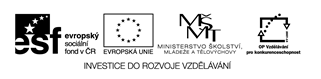 Mgr. Irena PazourkováLiterární kvartetoPopis aktivity: Kvarteto je klasická hra. V případě potřeby vysvětlit dětem pravidla. Sbírají čtyři hrací karty od každé kategorie. Navzájem se ptají spolužáků, zda mají požadovanou kartu. Základem je 32 hracích karet, je možno počet upravit podle počtu a schopností žáků.Cíle aktivity:Zopakování pojmů z prózy i poezie.Časová dotace:20 minutZařazení v hodině: libovolné					EU I-2SPISOVATELÉKarel Jaromír ErbenBožena NěmcováKarel ČapekEduard BassSPISOVATELÉKarel Jaromír ErbenBožena NěmcováKarel ČapekEduard BassSPISOVATELÉKarel Jaromír ErbenBožena NěmcováKarel ČapekEduard BassSPISOVATELÉKarel Jaromír ErbenBožena NěmcováKarel ČapekEduard BassBÁSNÍCIJiří Žáček František HrubínJan ČarekJosef Václav SládekBÁSNÍCIJiří ŽáčekFrantišek HrubínJan ČarekJosef Václav SládekBÁSNÍCIJiří ŽáčekFrantišek HrubínJan ČarekJosef Václav SládekBÁSNÍCIJiří ŽáčekFrantišek HrubínJan ČarekJosef Václav SládekPOHÁDKOVÉ POSTAVYkrálpasáčekprinchajnýPOHÁDKOVÉ POSTAVYkrálpasáčekprinchajnýPOHÁDKOVÉ POSTAVYkrálpasáčekprinchajnýPOHÁDKOVÉ POSTAVYkrálpasáčekprinchajnýPRINCEZNYZlatovláskaRůženkaKrasomilaArabelaPRINCEZNYZlatovláskaRůženkaKrasomilaArabelaPRINCEZNYZlatovláskaRůženkaKrasomilaArabelaPRINCEZNYZlatovláskaRůženkaKrasomilaArabelaKOUZELNÉ PŘEDMĚTYsluchátkolétající koberecprstenplášťKOUZELNÉ PŘEDMĚTYsluchátkolétající koberecprstenplášťKOUZELNÉ PŘEDMĚTYsluchátkolétající koberecprstenplášťKOUZELNÉ PŘEDMĚTYsluchátkolétající koberecprstenplášťPOHÁDKOVÁ ČÍSLA37912POHÁDKOVÁ ČÍSLA37912POHÁDKOVÁ ČÍSLA37912POHÁDKOVÁ ČÍSLA37912NADPŘIROZENÉ POSTAVYčertvodníkčarodějnicekouzelný dědečekNADPŘIROZENÉ POSTAVYčertvodníkčarodějnicekouzelný dědečekNADPŘIROZENÉ POSTAVYčertvodníkčarodějnicekouzelný dědečekNADPŘIROZENÉ POSTAVYčertvodníkčarodějnicekouzelný dědečekPOJMYveršodstavecslokarýmPOJMYveršodstavecslokarýmPOJMYveršodstavecslokarýmPOJMYveršodstavecslokarým